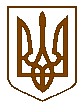 УКРАЇНАБілокриницька   сільська   радаРівненського   району    Рівненської    областіВ И К О Н А В Ч И Й       К О М І Т Е Т  ПРОЕКТ  РІШЕННЯ01  жовтня  2019  року                                                                                №                                         Про дозвіл на газифікаціюжитлового будинку	Розглянувши  заяву гр. Мендришори Василя Миколайовича  про дозвіл на газифікацію житлового будинку в селі Біла Криниця по вулиці Чорновола, 14/1, Рівненського району Рівненської області, керуючись ст. 30 Закону України «Про місце самоврядування в Україні», виконавчий комітет Білокриницької сільської радиВ И Р І Ш И В :Дати дозвіл на газифікацію житлового будинку гр. Мендришорі В.М.  в   селі Біла Криниця по вулиці Чорновола, 14/1, Рівненського району, Рівненської області .Зобов’язати гр. Мендришору В.М.  виготовити відповідну проектну документацію та погодити її згідно чинного законодавства.Після будівництва газопроводів передати їх безкоштовно на баланс ПАТ «Рівнегаз Збут».Сільський голова                                                                       Тетяна ГОНЧАРУК